                        OBJEMI DREVO!  NE SEKAJTE DREVES, 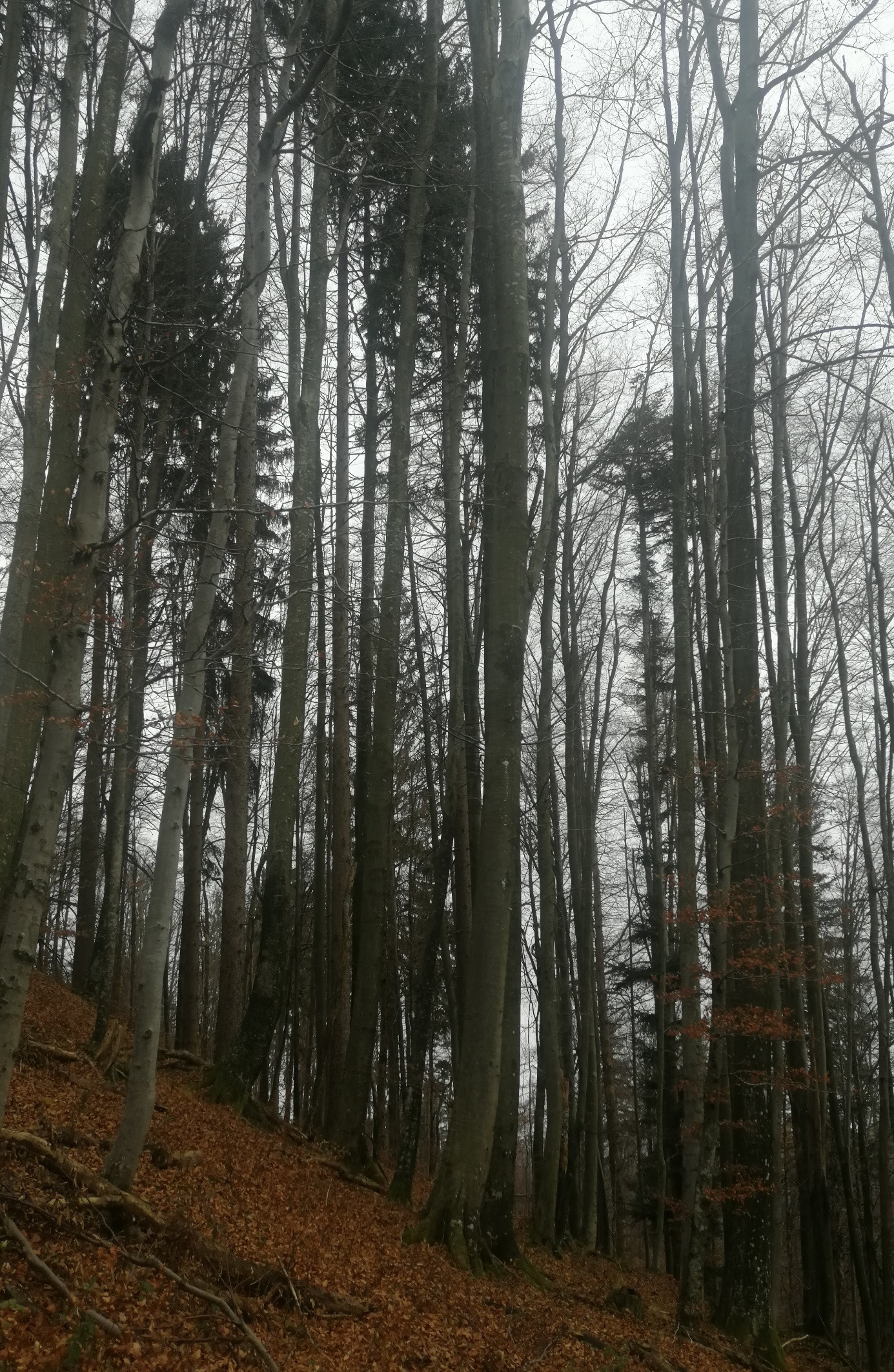 KER DREVESA SO DUŠA NARAVEIN NE UNIČUJTE JIH,KER DREVESA DIHAJO ZA NAS!